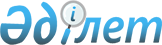 О внесении изменений в приказ Председателя Комитета рыбного хозяйства
Министерства сельского хозяйства Республики Казахстан от 12 сентября
2005 года N 16-6/64п "Об утверждении Правил определения рейтинговой оценки
пользователя рыбных ресурсов и других водных животных"
					
			Утративший силу
			
			
		
					Приказ Председателя Комитета рыбного хозяйства Министерства сельского хозяйства Республики Казахстан от 25 ноября 2005 года N 16-6/100п. Зарегистрирован в Министерстве юстиции Республики Казахстан 12 декабря 2005 года N 3970. Утратил силу - приказом Председателя Комитета рыбного хозяйства Министерства сельского хозяйства Республики Казахстан от 8 февраля 2006 года N 16-6/11п (V064099)

      В соответствии с пунктом 18  главы 2  Правил проведения конкурса по закреплению рыбохозяйственных водоемов (участков) и квалификационных требований, предъявляемых к участникам конкурса, утвержденных постановлением Правительства Республики Казахстан от 4 февраля 2005 года N 102,  ПРИКАЗЫВАЮ : 

      1. Внести в  приказ  Председателя Комитета рыбного хозяйства от 12 сентября 2005 года N 16-6/64п "Об утверждении Правил определения рейтинговой оценки пользователя рыбных ресурсов и других водных животных" (зарегистрирован в Реестре государственной регистрации нормативных правовых актов за N 3874; опубликован в официальных печатных изданиях "Заң газеті" 22 ноября 2005 года, N 152 (776) и "Юридическая газета" от 24 ноября 2005 г. N 218 (952) следующие изменения: 

      в Правилах определения рейтинговой оценки пользователя рыбных ресурсов и других водных животных, утвержденных указанным приказом: 

      в приложении: 

      в графе 5 слова "10-ти бальной" заменить словами "10-ти балльной"; 

  

      в графе 2 строки порядковый номер 1, слова "тыс.тнг." заменить словами "(за исключением средств, затраченных на создание и содержание егерской службы) тыс.тнг."; 

  

      в графе 2 строки порядковый номер 4, слова "самоходный, свыше 50 л.с." заменить словами "самоходный (со стационарным двигателем), 40 л.с. и выше"; 

  

      в графе 2 строки порядковый номер 6, слова от "75-100 %" заменить словами "от 75 % до 100 %". 

      2. Контроль за исполнением настоящего приказа возложить на заместителя Председателя Комитета рыбного хозяйства Министерства сельского хозяйства Республики Казахстан Ромашова Ю.Т. 

      3. Настоящий приказ вводится в действие по истечении десяти календарных дней после дня его официального опубликования.        Председатель 
					© 2012. РГП на ПХВ «Институт законодательства и правовой информации Республики Казахстан» Министерства юстиции Республики Казахстан
				